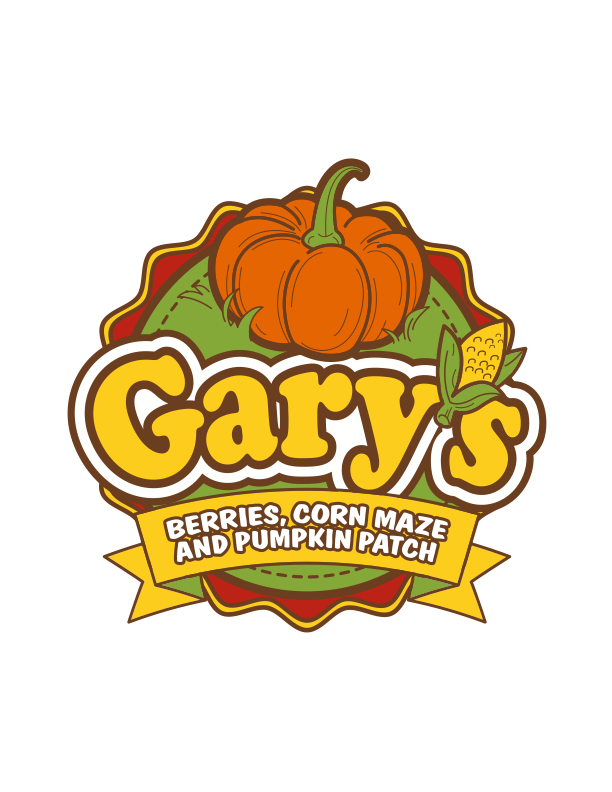 “GARY’S, Where magical moments begin and memories never end.”Why is It A Perk To Work At Gary’s Berries?You get over $500.00 in Benefits!!! A competitive wage of $8.25 an hour to start out (that’s $1.00 above Kansas minimum wage)8 FREE DAILY PASSES (over $125 value)1 FREE Staff t-shirt (over $10 value)A free meal Friday evenings and Sunday afternoon (6 Fridays and 6 Sundays @ $6.00 each)1-2 free meals Saturday afternoon and evening (@ $6.00 each)*ALL EMPLOYEES ARE REQUIRED TO WORK A MINIMUM OF 10 HOURS PER WEEKEND TO KEEP ALL OF THE FULL BENEFITS LISTED ABOVE!Name__________________________Thank you for your interest in working with Gary’s Berries Fall Festival.Gary’s offers an exciting experience for those that are up to the challenge.  Jobs are unique and unusual, yet fun for everyone!  Our goal is to extend the BEST experience our GUESTS can have.  Guest satisfaction is accomplished with excellent employees who have great attitudes and quality customer service.Consider the following prior to applying:Gary’s is a fun place to work, but it is hard work.  Employees are encouraged to take breaks when possible, but finding the time to do so is difficult.  This is seasonal WEEKEND work.  Please know employees may not be able to attend extra-curricular events such as football games, dates, etc.  Please check your personal calendar of activities and events prior to filling out your availability form. Guests can be ‘not nice’, yet it is our job to continue providing quality customer service.General work policiesEmployees must arrive and clock-in for your assigned shift to start to prepare work areas, equipment, address communication needs and other items.  Equipment is expensive and each employee is responsible for proper care and handling.  Each shift will require end of shift responsibilities (clean up, trash pick-up, return of equipment and more) prior to clocking out.  Before clocking out for the end of your shift you must have a manager release your for the day or evening.  This includes having your area or responsibilities checked. You will need to check out with your manager and/or team leader. End of shift times vary depending when guests leave and your assigned position. Have FUN while you work here!  The excitement and enthusiasm you have is carried forward to our guests for an awesome experience they will share with others.  This is why we are looking for outgoing workers who bring a positive attitude to the farm! We hope you will return year after year to join us in providing our guests with magical memories.Name _______________________________ (*Required for consideration)Please complete each question accurately.  No action will be taken on this application until all questions have been answered and the application has been signed and dated.  Verification of eligibility to work in the U.S. will be required if an employment offer is made.Today’s Date: _____________________________Date of Birth: ________________ Age that you will be as of Sept 15 of this year________Driver’s License Number: _________________ State of license: _____Address/City/State/Zip: _____________________________________Cell #: _________________ Other Phone #________________Were you referred by anyone from Gary’s who is currently employed?  If so, who? __________________________________Email is required: __________________________________________Are you eligible to work in the United States?  Yes   NoHave you been convicted of a felony or misdemeanor other than minor traffic violations?   Yes   No Explain:__________________________________________________Are you employed now?   Yes  No  Are you available during the week if needed?  Yes  NoIf you answered yes, what hours/days would you be available? __________          ____________________________________________________________To verify employment, you must bring 2 forms of ID to your interview. Typical documents are Social Security card, and Driver’s License and must be shown. These are to be original, non-photocopied documents.  Please also bring a photocopy of the two items.  EDUCATIONMedical/emergency contact:Name _________                     Cell, home or work #________Relationship____________    Circle the type of phone number above please.Name_____________________________________WORK HISTORY List your most recent employer here. WORK HISTORY List your next most recent employer here.*REQUIRED REFERENCES List 3 references, whom are not relatives that would provide a reference for you when we call them.  All references must be 18 year of age. Name________________________		WAIVER, RELEASE and AUTHORIZATIONI hereby authorize your agency to furnish Gary’s, or their appointees, any information that you have about me.  Information of a confidential or privileged nature may be included.  I further authorize copies of those records to be made and given to the above-named firm, if requested.  I hereby release your agency and others, including Gary’s, or their appointees, from liability or damage, which may result from the information released.I authorize Gary’s, or their designated appointees, including but not limited to reporting agencies or professional investigators to obtain and review reports as well as follow up on information presented in the reports while in the application process or during the course of any employment as a condition of continued employment.It is my understanding the information obtained will not be used in violation of federal or state equal opportunity law or regulation.  If adverse action is taken based upon review of a consumer credit report, I can request a copy of the report to ensure the accuracy of the information.I understand inquiries may include, but are not limited to: verification, inspection and/or reporting of lawfully available records or information pertaining to work history, social security number, education, criminal and civil court related actions, driving record (including traffic related offenses), personal financial record (including consumer credit reports), reputation, medical record, military service record, and other information available from public or otherwise documented record.  I authorize Gary’s to investigate statements contained herein with schools, references, former employers, credit bureaus, law enforcement and other public domain information concerning my previous employment and pertinent information they may have, personal or otherwise, and release the agency from all liability for any damages that may result from utilization of such information.I hereby state that to the best of my knowledge all information I have provided Gary’s, and any reporting agency, in any form, is true and accurate.  I understand that misrepresentation may exclude me from further consideration as a candidate for employment or advancement and may result in termination of my employment if I am hired.  I fully understand this authorization, waiver and release of liability is not an offer or a contract for employment.  It is also understood that Gary’s operates under an “at-will” employment policy and that this authorization and release does not alter or affect this policy in any manner.I understand and agree that I may be required to take pre-employment tests, physical, drug or other examinations as a condition of hiring or continued employment.  I agree to consent to take such testing at such time as designated by the organization and release the organization, its directors, officers, agents or employees from any claim arising in connection with the use of such tests.I also understand and agree that no representative of the agency has authority to enter into an agreement for employment for any specified period of time, or to make an agreement contrary to the foregoing, unless it is in writing and signed by an authorized representative.____________________________________	_________________________Your Signature	(above)					Date  (above)A photocopy reproduction of this request shall be for all intents and purposes as valid as the original.  According to the Fair Credit Reporting Act, applicants are entitled to know if insurance or employment is denied because of information obtained by the prospective employer from a consumer-reporting agency.Name________________________________Please check below all area(s) you would like to work on the farm:What specific job(s) or area(s)  are you most interested in?__________________________________________________ (example:  pig races, fry cook, funnel cakes, ticket booth)PROVIDED T-SHIRT STAFF ORDERA shirt will be provided to you to wear on the farm.  Make sure it is clean for the next day to wear.  Extras can be purchased if needed after all of the shirts have been passed out.  Please fill out the information below:SHIRT SIZE:  SMALL_____ MEDIUM_______ LARGE________X________ XXL_______ XXXL_____HOODIES MUST BE PAID FOR IN ADVANCE AND ORDERED BELOW:Do you wish to order a Gary’s Zip jacket? If so what size.  These are for sale to our employees for a discounted price.  For these to be ready for you at orientation you will need to pay by Sept 1st $18.00ZIP JACKET SIZE: SMALL_____ MEDIUM_______ LARGE______ X_________ XXL______ XXXL______ONCE WE HAVE REVIEWED YOUR APPLICATION, IF WE WISH TO INTERVIEW YOU, WE WILL CONTACT YOU TO SIGN-UP FOR AN INTERVIEW. INSTRUCTIONS WILL BE GIVEN FOR YOU TO THE SIGN UP GENIUS WEBSITE BY EMAIL OR TEXT.  Do you have anyone you would like to refer that would be a good worker at Gary’s this year?____________If you answered yes above please write their information below:#1 REFERRALName_______________________ Cell phone______________	Email ____________________________#2 REFERRALName_______________________ Cell phone______________          Email _____________________________________________Name__________________________     SCHEDULING YOUR HOURS What activities/dates do you have conflicts with?  (Example:  Band Friday home games/some Sat.; football Friday and need to leave by 5 on Sundays):____________________________________________KANSAS CHILD LABOR LAWS FOR WORKERS UNDER 16:NO MORE THAN 18 HOURS IN A WEEK BEGINNING ON SUNDAY. NO MORE THAN 8 HOURS IN A DAY ON A NON-SCHOOL DAY.NO EARLIER THAN 7 A.M. AND NO LATER THAN 10 P.M. ON A WORK DAYON FRIDAYS WHERE THE STUDENT HAS HAD SCHOOL THEY MAY WORK FROM 4-7 P.M. (NO LATER THAN 7 P.M.)When Can you Work?Fridays Yes or No_________________Saturdays Yes or No____________________Sundays Yes or No______________________ALL WORKERS: EXCUSED ABSENCES: 2  UNEXCUSED ABSENCES: 0, THEREFORE ALWAYS TALK TO THE SCHEDULER WELL IN ADVANCE TO MAINTAIN YOUR BENEFITS.ORIENTATION FOR ALL EMPLOYEES NEW AND OLDName________________________________                                    Age_________ as of Sept 15 of next fall.Email___________________________________________               Cell phone__________________________Check one below:__________ Returning Employee          OR             __________ New applicantArrive for Set-up/prep work:Operating Hours:Anticipate Clean-up/end time:Friday: Arrive by 4:00 p.m. Friday: 5 p.m. – 11 p.m. clean-up after will extend work time. No team meeting before start.Friday:  9:00 p.m. or laterSaturday:  Everyone team meeting 9:30 a.m. Food areas 8:00 a.m. unless told later.  Tickets 9 a.m.Saturday: 10 a.m. – 11 p.m. clean-up after will extend work time.  Team meeting 9:30 a.m.Saturday: 9:00 p.m. or laterSunday:  Everyone team meeting 11:30 a.m. Food 10:00 a.m. unless told later. Tickets 11:30 a.m.Sunday: noon – 6 p.m Team meeting 9:30 a.m..Sunday: 6:00 p.m. or laterSchool LevelName and Address of SchoolYears AttendedDid you graduate?Degree or CertificationGED   or   High School diplomaTrade SchoolCollegePresent or most recent employer            Present or most recent employer            Present or most recent employer            Present or most recent employer            Present or most recent employer            Present or most recent employer            AddressCityCityStateStateZipStart dateStart dateEnd dateEnd dateJob titleJob titleStarting salaryStarting salaryFinal salaryFinal salaryMay we contact your supervisor?May we contact your supervisor?Supervisor nameSupervisor nameTitleTitlePhone#Phone#Description of workDescription of workDescription of workDescription of workDescription of workDescription of workReason for leavingReason for leavingReason for leavingReason for leavingReason for leavingReason for leavingPresent or most recent employer       Present or most recent employer       Present or most recent employer       Present or most recent employer       Present or most recent employer       Present or most recent employer       AddressCityCityStateStateZipStart dateStart dateEnd dateEnd dateJob titleJob titleStarting salaryStarting salaryFinal salaryFinal salaryMay we contact your supervisor?May we contact your supervisor?Supervisor nameSupervisor nameTitleTitlePhone#Phone#Description of workDescription of workDescription of workDescription of workDescription of workDescription of workReason for leavingReason for leavingReason for leavingReason for leavingReason for leavingReason for leavingName CompanyPhone NumberYears Acquainted: how do you know them?  Labor/farm helpRegisters/SalesFoodActivitiesDrivers (18+)DateTimeSept 14 Sat REQUIRED ORIENTATION FOR ALL EMPLOYEES8:00 A.M. StartALL DAY